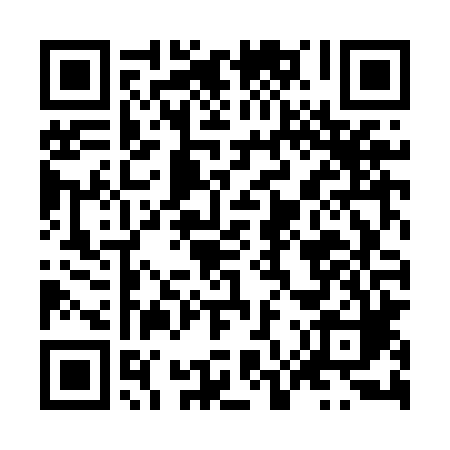 Ramadan times for Kolonia Radzic, PolandMon 11 Mar 2024 - Wed 10 Apr 2024High Latitude Method: Angle Based RulePrayer Calculation Method: Muslim World LeagueAsar Calculation Method: HanafiPrayer times provided by https://www.salahtimes.comDateDayFajrSuhurSunriseDhuhrAsrIftarMaghribIsha11Mon4:004:005:5111:393:325:275:277:1212Tue3:573:575:4911:383:335:295:297:1413Wed3:553:555:4611:383:355:315:317:1614Thu3:523:525:4411:383:365:325:327:1715Fri3:503:505:4211:373:375:345:347:1916Sat3:483:485:4011:373:395:365:367:2117Sun3:453:455:3711:373:405:375:377:2318Mon3:433:435:3511:373:425:395:397:2519Tue3:403:405:3311:363:435:415:417:2720Wed3:373:375:3111:363:445:425:427:2921Thu3:353:355:2811:363:465:445:447:3122Fri3:323:325:2611:353:475:465:467:3323Sat3:303:305:2411:353:485:475:477:3524Sun3:273:275:2211:353:495:495:497:3725Mon3:243:245:1911:353:515:515:517:3926Tue3:223:225:1711:343:525:525:527:4127Wed3:193:195:1511:343:535:545:547:4328Thu3:163:165:1211:343:555:565:567:4529Fri3:143:145:1011:333:565:575:577:4730Sat3:113:115:0811:333:575:595:597:4931Sun4:084:086:0612:334:587:017:018:511Mon4:054:056:0312:325:007:027:028:532Tue4:024:026:0112:325:017:047:048:563Wed4:004:005:5912:325:027:067:068:584Thu3:573:575:5712:325:037:077:079:005Fri3:543:545:5412:315:047:097:099:026Sat3:513:515:5212:315:067:117:119:047Sun3:483:485:5012:315:077:127:129:078Mon3:453:455:4812:305:087:147:149:099Tue3:423:425:4612:305:097:167:169:1110Wed3:393:395:4312:305:107:177:179:14